Министерство образования Красноярского краякраевое государственное бюджетноепрофессиональное образовательное учреждение«Красноярский аграрный техникум»Методическое пособие для выполнения самостоятельных работ по дисциплине: «Иностранный язык»Курс IСпециальность «Земельно-имущественные отношения»Составил: О.А. ХалековаКрасноярск 2019СодержаниеУказания по выполнению самостоятельной работы _____________________3Тема «Россия, ее название и символы» ________________________________4Тема «Модальные глаголы» _________________________________________5Тема «Great Britain»________________________________________________7Тема «The United States of America» __________________________________9Тема «Washington, New York» ______________________________________11Список используемой литературы и интернет ресурсов _________________13Указания по выполнению самостоятельной работыДанные методические рекомендации по выполнению самостоятельной работы по дисциплине Иностранный язык предназначены для студентов очной формы обучения.Самостоятельная внеаудиторная работа является обязательной, для каждого студента.Внеаудиторная самостоятельная учебная деятельность - это вид учебной деятельности, которую студент совершает индивидуально или в группе без непосредственной помощи и указаний преподавателя, руководствуясь сформированными представлениями о порядке и правильности выполнения работ.Задания для самостоятельной работы необходимо выполнить в отдельной тетради, чернилами синего цвета. Для замечаний преподавателя необходимо оставить поля.Перед началом выполнения грамматических заданий внимательно ознакомиться с теоретическим материалом и выполнить упражнения. При работе с текстом проработать новую лексику, выписав незнакомые слова в тетрадь с переводом и транскрипцией, а затем прочитать и перевести текст.После выполнения всех заданий тетрадь необходимо сдать преподавателю для проверки. После проверки, при наличии ошибок необходимо исправить все недочеты.Тема «Россия, ее название и символы» Text «The Russian Federation»1. Прочитайте и переведите текстThe state symbols of Russia are the Russian flag, the hymn of Russia and the coat of arms . The State Russian flagis three-coloured. It has three horizontal stripes: white, blue and red. The white stripe stands for the earth, the blue one stands for the sky, and the red one stands for liberty.The national emblem of Russia is the double-headed eagle.It is the most ancient symbol of Russia. Originally, it was one of the symbols of the Byzantine Empire. It was introduced in Russia in 1497 by Tsar Ivan III after he had married the niece of the last Byzantine Emperor, Sophia.Another symbol of Russia is Spasskaya Tower, because the Kremlin clock is on it.The official name of the country is the Russian Federation or the RF.Under the Constitution of 1993 Russia is a Presidential Republic. It is headed by the President who is elected for a four-year term. The President is commander–in–chef of the armed forces, he makes treaties, enforces laws, appoints the Prime Minister, cabinet members, and key judges. The first Russian president was Boris Eltsin (since 1991).The Russian government consists of three branches:(1)Legislative(Federal Assembly, which consists of Federation Council (upper house) and State Duma (lower house). The  Federal Council is not elected. It is formed of the heads of the regions; (2) Executive (President and his cabinet, prime minister); (3) Judicial (the Constitutional Court, the Supreme Court, and regional courts)The State Duma is a lower house of  Federal Assembly, which consists also of an upper house-Federation Council.  The members of State Duma are elected by popular vote ( голосами избирателей) for a four year period.Russia is a democratic society. Its citizens have many freedoms, among them freedom of speech, religion and the press.The Russian language is the official language, but not the only language which people speak in Russia. Members of more than 60 other ethnic groups who live in Russia speak their own languages.The great majority of the population of Russia is Russians. Russia is inhabited by sixty other nationalities. Russia is an urban country — the majority of the Russian citizens live in cities. They are Moscow and St. Petersburg.2. Ответьте на вопросы по тексту:What are Russia’s state symbols?Who is the head of Russian Federation?What is the official language of the Russian Federation?What is the political structure of  Russia?What is Duma like?Тема «Модальные глаголы»Модальные глаголы не имеют своего собственного самостоятельного значения, как обычные глаголы, например, танцевать, писать, читать и обозначают только отношение к другому какому-то действию, поэтому всегда используются только в связке с другим глаголом. Например, должен что-то делать, могу, мог бы, следует, необходимо и т.д. I can swim. —Я умею плавать. You should study hard. — Тебе следует усердно учиться. I have to go. —Я должен идти.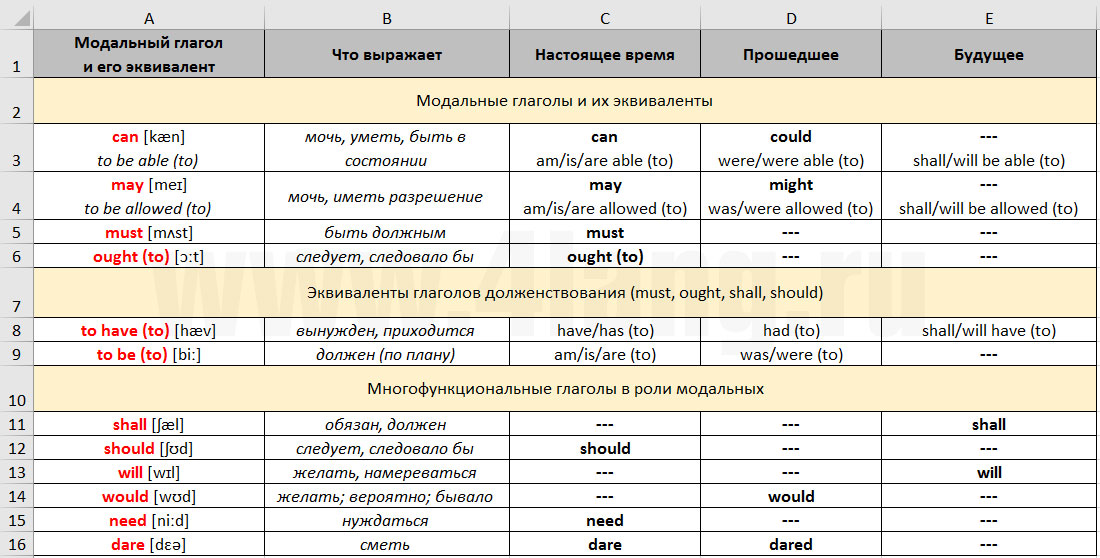 Модальные глаголы не используются самостоятельно (после них обязательно следует смысловой глагол); Они не изменяются по лицам; Например, с обычными глаголами мы говорим I dance, she dances. Модальные глаголы в английском языке так не меняются. Исключение: have to. She has to go. —Ей нужно идти. Модальные глаголы вообще не имеют никаких окончаний, не имеют форму герундия (ing). Нельзя сказать I musted, he shoulds, mighting. Они не требуют вспомогательных глаголов. Модальные глаголы являются сильными, поэтому для образования вопросительных и отрицательных предложений им не нужны вспомогательные do/does/did, они присоединяют отрицательную частицу к себе: Сравните: I don’t work there. —Я не работаю там. (обычный смысловой глагол) He mustn’t (must not) do it. —Он не должен этого делать. I shouldn’t (should not) do it. — Мне не следует это делать. В вопросах модальные глаголы встают перед подлежащим. Shall I read? —Мне читать? May I come in? —Могу я войти? Can I ask you? —Могу я спросить тебя? Исключением является модальный глагол have to. Do you have to go? I don’t have to do it. Не ставится частица to You should to read it. —You should read it. Исключения: have to, ought to. I have to get up early. —Я должен вставать рано. I ought to help him. —Мне следует помочь ему.1. Составьте предложения с модальными глаголами, расставив слова в нужном порядке. Переведите получившиеся предложения.Н-р: don’t / to / I / answer / have / questions / your. – I don’t have to answer your questions. (Я не обязан отвечать на ваши вопросы.)the party / Linda / to / come / might / tonight.round / work / have to / farmers / the year / all.you / not / hospital / noise / must / make / in.the light / I / switch / may / on ?your / look / could / passport / I / at ?my / cook / can / quite / wife / well.catch / last / able to / we / were / train / the.not / jeans / you / must / wear / to / school.didn’t / you / drink / have to / much / yesterday / so.ought to / bill / Robert / the electricity / pay / today.2. Переведите английские пословицы, обращая внимание на модальные глаголы. Постарайтесь вспомнить русские эквиваленты пословиц, где это возможно.A man can do no more than he can.Anyone who has to ask the price cannot afford it.People who live in glass houses should not throw stones at their neighbours.You must learn to walk before you can run.He who falls today may rise tomorrow.A bird may be known by its song.He who laughs at crooked men should need to walk very straight.Talk of the devil and he is to appear.A tree must be bent while young.The wind can’t be caught in a net.Тема «Great Britain»Тext «Great Britain»Прочитайте и переведите текстThe official name of this country is the United Kingdom of Great Britain and Nothern Ireland (the UK for short). It is situated on the British Islands and comprises England, Scotland, Wales,and Nothern Ireland.The population of Great Britain is over 69 million. The majority of the UK population (almost 92%) lives in cities and towns.The country is washed by the North and Irish seas and by the Arctic and Atlantic Oceans. The English Channel separates the country from the European continent.The highest mountain of the country Bev Nevis is in Scotland.Britain has several rivers, but they are not very long. The longest river is the Severn, but the deepest and the most important one is the Thames.The country climate is mild due to the Atlantic Ocean, the Gulf Stream warm waters and the mountains. The country weather often changes.The UK is one of the most highly developed industrial powers in the world. It holds one of the leading places among the European countries. The country is not rich in mineral resources. That is why it has to import some goods, raw materials, gas and oil.The capital of the country is London. It is the largest political, cultural and industrial center of the country, as well as one of the largest sea ports in the world.Britain is the country with old cultural traditions and customs. The official languages of the state are English, Welsh, Scottish and Gaelic. The national symbol of the country is the Union Jack- the National Flag having 3 red and white crosses on the dark blue field.The United Kingdom is a constitutional monarchy. Officially the head of the state is the Queen. Her power is not absolute, it is limited by the Parliament. The British Parliament is one of the oldest Parliaments in the world. It consists of two chambers: the House of Commons and the House of Lords.There are several political parties in the country. The largest and the most influencial of them are the Conservative (the Tory) , the Liberal (the Whigs) and the Labour parties.1. Дополните следующие предложения.1.The official name of Great Britain is ……..2.The United Kingdom comprises……..3.The country territory is …………4.The UK is one of the most densely …….5.It is a constitutional …………6.The official head of the state is …….7.The House of Commons and the House of Lords are …….8.The British Prime Minister is ……9.English is …….. of the state.10.London is ……. It is the country ……..11.Great Britain is one of the world*s …….12.It is also one of the most ……….2. Ответьте на предложенные вопросы.Give the official name of Great Britain.What does it consist of?What is the highest mountain in the UK?Name the longest rivers of the country.What is the national symbol of the country?Who is formal\real head of the state?Who heads the country government?How many chambers does the British Parliament have?What are the largest political parties of the UK?Тема «The United States of America»Text «The United States of America»Прочитайте и переведите текстThe United States of America is the fourth largest country in the world (after Russia, Canada and China). It occupies the southern part of North America and stretches from the Pacific to the Atlantic Ocean. It also includes Alaska in the north and Hawaii in the Pacific Ocean. The total area of the country is about nine and a half million square kilometers. The USA borders on Canada in the north and on Mexico in the south.It also has a sea-boarder with Russia.The USA is made up of 50 states and the District of Columbia, a special federal area where the capital of the country, Washington, is situated. The population of the country is about 250 million.If we look at the map of the USA, we can see lowlands and mountains. The highest mountains are the Rocky Mountains, the Cordillera andthe Sierra Nevada. The highest peak is Mount McKinley which is located in Alaska. America’s largest rivers are the Mississippi, the Missouri, the Rio Grande and the Columbia. The Great Lakes on the border with Canada are the largest and deepest in the USA.The climate of the country varies greatly. The coldest regions are in the north. The climate of Alaska is arctic. The climate of the central part is continental. The south has a subtropical climate. Hot winds blowing from the Gulf of Mexico often bring typhoons. The climate along the Pacific coast is much warmer than that of the Atlantic coast.The USA is a highly developed industrial country. It is the world’s leading producer of copper and oil and the world’s second producer of ironore and coal. Among the most important manufacturing industries are aircraft, cars, textiles, radio and television sets, armaments, furniture and paper.Though mainly European and African in origin, Americans are made up from nearly all races and nations, including Chinese and native Americans.The largest cities are: New York, Los Angeles, Chicago, Philadelphia, Detroit, San- Francisco, Washington and others.The United States is a federal union of 50 states, each of which has its own government. The seat of the central (federal) government is Washington, DC. According to the US Constitution the powers of the government are divided into 3 branches: the executive, headed by the President, the legislative, exercised by the Congress, and the judicial. The Congress consists of the Senate and the House of Representatives. There are two main political parties in the USA: the Republican and the Democratic.Read about the USA and make a summary. Fill in the table “Fact File”Тема «Washington, New York”Text « Washington, New York”Прочитайте и переведите текстThere are very many large cities in the USA.Washington, the capital of the United States of America, is situated on the Potomac River. In comparison with such ancient historical cities as, for example, Rome, London, Moscow or Paris, Washington is quite young. The capital owes much to the first Presidento f the USA — George Washington. It was G. Washington, who chose the place for the capital and laid in 1790 the corner-stone of the Capitol, where Congress sits. Washington has many historical places. The largest and highest among the buildings is the Capitol with its great House of Representatives and the Senate chamber. There are no sky-scrapers in Washington because no other building must be higher than the Capitol.New York is the largest city in the USA and the biggest sea-port. It is situated in the mouth of the Hudson River. New York was founded by the Dutch. It is interesting to know that Manhattan Island — the central part of New York — was bought from the local Indians by the Dutch for 24 dollars. That was the most profitable commercial deal in the US history. Today Manhattan is the heart of business and commercial life of the country. New York is the city of skyscrapers. The highest of them is the 102–storeyed building. There are many other places of interest in New York: Central Park, Times Square, Rockefeller Centre, the shopping districts and the United Nations Building. In Manhattan, at Broadway, there is Columbia University, one of the biggest universities of the USA.Another large city of the USA is Boston, one of the first cities which were built on the Atlantic coast of America. It is an important port and a financial and cultural centre. It has three universities.Chicago is one of the biggest industrial cities in the USA and the second largest after New York.Los Angeles, in California, is the centre of modern industries. Not far from Los Angeles there is Hollywood, the centre of the US film industЗадание: подготовить презентацию о Вашингтоне или Нью-Йорке на английском языке.Список используемой литературы и интернет ресурсов

 Culturally Authentic Pictorial Lexicon: предлагается изображения, демонстрирующие истинное значение слова, упрощая для изучающих английский язык. ManyThings: на этом сайте вы найдете викторины, игры в слова, загадки, и генератор случайных предложения, чтобы помочь студентам лучше понять английский как второй язык. bab.la : Bab.la является очень веселым сайтом для ELL учащихся, с инструментами, как словарь и лексический словарь, дополненный викторинами, играми, есть форум сообщества. ESL Основы: на этом сайте вы найдете бесплатное видео на английском как для студентов, так и преподавателей. Английское произношение (English Pronunciation): ресурс предлагает 13 различных учебных блоков для изучения и преподавания английского произношения. BBC Изучение английского языка: на этом сайте от BBC студенты могут найти помощь по грамматике, лексике и произношению, с большим количеством ссылок на текущие события.  ESL Gold: действительно золотой с бесконечными ресурсами для обучения английскому языку. Студенты могут практиковать произношение, найти книгу для изучения, и даже поговорить с кем-то на английском языке на этом сайте.  Повторяйте за нами (Repeat after us): d этой онлайн-библиотеке студенты могут получить доступ к огромной коллекции английских текстов и записей. Google Translate. ESL Cyber Listening Lab. Vocabulix: 'то онлайн-инструмент предназначен для работы с лексикой. WordSteps : WordSteps позволяет создавать свои собственные коллекции слов, а также доступ к своему словарю с помощью мобильного устройства для изучения английского языка на ходу.

 http://pro-spo.ru/internet/4176-internet-resursy-dlya-izucheniya-anglijskogo-yazykaРАССМОТРЕНО:на заседании цикловойкомиссии общеобразовательных дисциплинпротокол №__«__»_____________2019 г.Председатель цикловой комиссии_____________ Т. Л. ГригорьеваУТВЕРЖДАЮ:зам. директора по УРКрасноярского аграрного техникума______________Т. М. Тимофеева«____»________________2019 г.The CountryThe United …..The national flag, the stateemblem and other symbolsIts size, areaIt occupiesIt borders onThe capital,important citiesIt is made up ofPeopleIts landscape/ reliefThe climateThe industryThe political systemSome interesting facts